PROSÍME 2 ŘÁDNĚPODEPSANÉ VÝTISKY SMLOUVY ZASLAT OBRATEM NA ADRESU Železniční 17, 326 00 Plzeň!DĚKUJEMESMLOUVA O DÍLO č. M/FA000109uzavřená na základě ust. § 2586 a násl. zákona č. 89/2012 Sb.,občanského zákoníku, v platném zněnív Plzni dne 26.10.2023 mezi:Předmět smlouvyPředmětem této smlouvy je dodávka a montáž Zhotovitelem vyrobených otvorových výplní (oken a dveří) v rozsahu závazné objednávky Objednatele dle aktuální cenové nabídky, a to včetně příslušenství. Zhotovitel potvrzuje, že byl seznámen s rozsahem a povahou díla a jsou mu známy veškeré podmínky jeho realizace podle této smlouvy, přičemž disponuje všemi znalostmi a výrobními kapacitami pro realizaci díla nezbytnými. Zhotovitel závazně prohlašuje, že je ve vztahu ke svému předmětu podnikání řádným nositelem systému managementu jakosti ISO 9001 a systému environmentálního managementu ISO 14001.Objednatel prohlašuje, že závazné rozměry objednávaných otvorových výplní zjištěné po zaměření na odpovědnost Zhotovitele jsou zachyceny v příslušné cenové nabídce č. M/FA0109B/1, ze dne 9.10.2023!, takto nedílné součásti této smlouvy. Veškeré dohody týkající se změn zaměření učiněné později ne ž před podpisem cenové nabídky mohou být učiněny výlučně písemnou formou, jinak platí za závazné rozměry uvedené v cenové nabídce.Vychází-li specifikace díla uvedená v cenové nabídce ze závazné stavební dokumentace nebo schváleného projektu pro stavební povolení, je nedílnou součástí této smlouvy také jedno paré dokumentace, která sloužila jako podklad pro vypracování cenové nabídky. Její neodevzdání se považuje za neposkytnutí součinnosti Objednatele se všemi důsledky z toho plynoucími.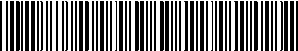 Strana: 2Cena díla a způsob její úhradyCena díla byla stanovena na základě dohody Zhotovitele a Objednatele v souladu s aktuální cenovou nabídkou takto:Způsob úhrady ceny za dílo:zálohová platba ve výši 62.000,- Kč; splatnost faktury: 17.11.2023konečný doplatek bude uhrazen bankovním převodem se splatností 14 dnů po předání díla.Způsob zasílaní faktur: e-mailem.Cena je účtována bez DPH, zdanitelné plnění podléhá přenesení daňové povinnosti – 21 %.Nebude-li v odst. 1 ujednáno jinak, je Objednatel povinen uhradit Zhotoviteli dohodnutou cenu za dílo prostřednictvím faktur vystavených Zhotovitelem s datem splatnosti 15 dnů. Je-li faktura vystavena v souladu s příslušnými právními předpisy, odepření jejího přijetí nebo její nedoručení nemá za následek jakýkoli odklad platby. Pro případ prodlení Objednatele s úhradou faktur řádně vystavených v souladu s tímto ustanovením se sjednává úrok z prodlení ve výši 0,05 % z dlužné částky denně.Řádnou úhradou se rozumí připsání fakturované částky ve prospěch příslušného bankovního účtu Zhotovitele specifikovaného na faktuře; to neplatí, je-li úhrada faktury realizována v hotovosti.Pro strany je závazná výše uvedená „Cena bez DPH“. Sazba DPH a výše DPH, uvedené v této smlouvě a cenové nabídce, jsou stanoveny na základě známých informací při podpisu smlouvy. Objednatel je povinen zaplatit Zhotoviteli k „Ceně bez DPH“ zákonnou DPH stanovenou v souladu s platnými a účinnými právními předpisy, zejména s ohledem na případnou povinnost použít režim přenesení daňové povinnosti. Objednatel bere na vědomí, že v důsledku toho může dojít ke změně celkové ceny díla uvedené v odst. 1 tohoto článku a v cenové nabídce.Zhotovitel a Objednatel závazně prohlašují, že ke dni podpisu této smlouvy řádně plní veškeré své existující závazky vůči svým dodavatelům i subjektům poskytujícím externí financování, 2) že jim nebyl doručen žádný návrh na zahájení vykonávacího řízení a 3) že jsou bez nedoplatků vůči státu. Ukáže-li se toto ujištění jako nepravdivé, uhradí strana vydávající nepravdivé prohlášení druhé straně smluvní pokutu ve výši 200.000,- Kč.III. Doba plněníZhotovitel splní svou povinnost provést dílo okamžikem řádného ukončení všech prací na níže dohodnutém místě:Přesná specifikace a adresa stavby:výměna okenKD v obci Bukovina č.p. 17, stavební parcela č. 26 v k.ú. Bukovina u MladoticTermín montáže - od:	21.12.2023 do 16.02.2024Termín realizace bude upřesněn v souvislosti s klimatickými podmínkami.Potvrzené 2 smlouvy musí být doručeny na adresu plzeňské pobočky nejpozději do 5 pracovních dnů ode dne vystavení smlouvy, jinak bude termín posunut.Kontaktní telefony (kontaktní osoby jsou uvedeny v záhlaví této smlouvy):montáž:tel: xxxxreklamace:tel: xxxxzednické zapravení:tel: xxxxStrana: 3IV. Odpovědnost za vady díla v záruční doběZhotovitel poskytuje na všechny dodávané otvorové výplně Objednateli záruku v délce 60 měsíců a na montážní a zednické práce záruku v délce 24 měsíců. Záruka počíná plynout vždy od okamžiku předání díla podle ust. čl. VII této smlouvy. Záruční lhůta na dodávku příslušenství nevyrobeného Zhotovitelem (např. žaluzie, rolety, sítě proti hmyzu apod.), se poskytuje na dobu 24 měsíců.Objednatel je povinen uplatnit práva z odpovědnosti za vady díla zjištěné v záruční době písemnou formou přímo u Zhotovitele, který řádně uplatněné vady bezplatně odstraní ve lhůtě30 dnů. Objednatel poskytne k odstranění vad veškerou nutnou součinnost. Nestanoví-li tato smlouva jinak, řídí se uplatňování a odstraňování vad v záruční době „Záručními podmínkami a reklamačním řádem společnosti RI OKNA a.s. pro plastové otvorové výplně a jejich příslušenství“, jejichž aktuální text je k dispozici na všech obchodních zastoupeních a prodejních místech Zhotovitele, jakož i na jeho oficiálních internetových stránkách (<www.ri-okna.cz>).Zhotovitel neodpovídá Objednateli za vady díla, které byly po řádném převzetí způsobeny Objednatelem, třetími osobami anebo neodvratitelnými událostmi.Nestanoví-li tato smlouva jinak, je Objednatel povinen pečovat o otvorové výplně v souladu s aktuálním návodem k údržbě plastových prvků, který je k dispozici na všech obchodních zastoupeních a prodejních místech Zhotovitele, jakož i na jeho oficiálních internetových stránkách (<www.ri-okna.cz>).V. Povinnosti ObjednateleObjednatel poskytne Zhotoviteli veškerou součinnost nezbytnou k provedení díla, zejména umožní přístup na stavbu, zajistí termín pro montáž a připravenost stavby k montáži.Objednatel se zavazuje zajistit dodržení rozměrů pro montáž otvorových výplní a příslušenství  dle závazné cenové nabídky, popř. dle stavební dokumentace nebo schváleného projektu pro stavební povolení, dále zajištění přístupu k příslušné nemovitosti a rovněž i možnost napojení na elektrickou síť.Objednatel potvrdí termín připravenosti stavby k zahájení montáže ve lhůtě nejméně 7 dnů před nástupem pracovníků Zhotovitele na montáž. K potvrzení termínu připravenosti může dojít telefonicky (kontaktní osobu viz záhlaví této smlouvy) nebo zápisem ve stavebním deníku; v pochybnostech platí, že Zhotovitel je oprávněn zahájit montáž tak, aby dodržel závazný termín dokončení díla podle ust. čl. III této smlouvy.Objednatel není oprávněn až do předání díla dílo užívat. Při porušení povinnosti dle předchozí věty Objednatelem či 3. osobou nenese Zhotovitel odpovědnost za jakoukoliv újmu Objednateli či 3. osobě způsobenou nepředaným dílem.VI. Povinnosti ZhotoviteleZhotovitel je povinen dodržovat při realizaci díla veškeré právní předpisy na úseku bezpečnosti a ochrany zdraví při práci a protipožární předpisy, jakož i postupovat s řádnou odbornou péčí a dodržovat všechny technické normy (ČSN) a doporučené postupy.Zhotovitel provede jednotlivé dodávky otvorových výplní včetně příslušenství a jejich montáž najednou a plynule, umožní-li to konkrétní podmínky na místě realizace díla.Zhotovitel se dále zavazuje k řádnému vedení montážního, resp. stavebního deníku, a každý den je předkládat k podpisu Objednateli; v pochybnostech se má za to, že za Objednatele může být k plnění této povinnosti oprávněn zaměstnanec nebo smluvní partner, popřípadě osoba autorizovaná podle zvláštních předpisů.Převzetí konkrétní nemovitosti (stavby) k realizaci díla bude na základě výslovné dohody smluvních stran realizováno výhradně písemným zápisem v montážním deníku vedeném Zhotovitelem, který podepíší osoby oprávněné jednat jménem smluvních stran. Jde-li o novostavbu nebo o takovou stavbu, pro níž příslušný právní předpis určuje povinnost vést stavební deník, musí být převzetí zaznamenáno stejnou formou i ve stavebním deníku.Řádně potvrzené (akceptované) záznamy ve stavebním deníku týkající se upřesnění jednotlivých požadavků na realizaci díla, termínu a podobně se považují za písemnou změnu této smlouvy.VII. Předání dílaProvedené dílo bude Objednateli předáno na základě písemného předávacího protokolu, který podepíší osoby oprávněné jednat jménem Zhotovitele a Objednatele; písemný zápis může mít i formu několika dílčích předávacích protokolů. V předávacím protokolu budou uvedeny eventuální drobné vady a nedodělky nebránící řádnému užívání díla spolu s uvedením termínu jejich odstranění.Má-li dílo vady bránící jeho užívání k účelu, pro který je určeno, je Objednatel oprávněn dílo od Zhotovitele nepřevzít; Objednatel však může převzít dílo s drobnými vadami a nedodělky, které samy o sobě, v souhrnu nebo ve spojení s jinými nebrání řádnému užívání díla.Bezdůvodným odmítnutím podpisu předávacího protokolu, ačkoli je dílo jako celek způsobilé k řádnému užívání se zakládá nevyvratitelná domněnka oprávněnosti fakturace Zhotovitele za řádné provedení díla. Odmítnutí převzetí díla má dále za následek nemožnost uplatnění záručních vad díla v souladu s ust. čl. IV odst. 2 této smlouvy.VIII. Smluvní pokutyPro případ prodlení Objednatele s úhradou faktur vystavených a doručených v souladu s ust. čl. II této smlouvy se smluvní strany dohodly, že Zhotoviteli vznikne právo na zaplacení smluvní pokuty ve výši 0,05 % z konkrétní neuhrazené částky za každý i započatý den prodlení.Strana: 4Dojde-li k prodlení Zhotovitele s termínem dokončení díla, dohodly se smluvní strany, že Objednateli vznikne právo na zaplacení smluvní pokuty ve výši 0,05 % z dohodnuté ceny nedokončené části díla za každý i započatý den prodlení.IX. Ostatní ujednáníBude-li porušen dohodnutý termín připravenosti nemovitosti (stavby) ze strany Objednatele, montáž se bez dalšího odkládá o dobu, která je nutná pro potvrzení nového termínu ze strany Zhotovitele.Obě smluvní strany se dále dohodly na tom, že Zhotovitel nebude v prodlení s montáží po dobu, kdy vlivem povětrnostních podmínek (teploty nižší než -10 stupňů Celsia) nebylo možno montáž začít anebo v již zahájené montáži pokračovat; o dobu nemožnosti realizace montáže se prodlužuje konečný termín realizace díla a Objednateli nevzniká právo na smluvní pokutu.Jestliže Objednatel výslovně požaduje po Zhotoviteli přerušení realizace již započatého díla (např. z důvodu odstoupení Objednatele od této smlouvy nebo kvůli dodržení jiných termínů stavebních prací), zavazuje se Objednatel formou podpisu předávacího protokolu podle ust. čl. VII této smlouvy převzít od Zhotovitele namontované prvky včetně veškerého příslušenství a jejich dohodnutou cenu dle cenové kalkulace řádně uhradit.Vlastnické právo k prvkům tvořící dílo přechází na Objednatele okamžikem zamontování do nemovitosti (stavby). Nedoplatí-li Objednatel cenu řádně převzatého díla ve sjednaném termínu, je Zhotovitel oprávněn uplatnit vůči Objednateli náhradu škody takto vzniklou.Závěrečná ustanoveníTato smlouva může být změněna pouze na základě dohody Zhotovitele a Objednatele, a to výlučně písemnou formou. Práva a povinnosti smluvních stran neupravené v této smlouvě se řídí příslušnými ustanoveními občanského zákoníku.Učiní-li konkrétní úkon podle této smlouvy osoba nedisponující výslovným oprávněním a zároveň nebude prokázán výslovný zákaz takový úkon učinit, má se za to, že jde o úkon učiněný v souladu s touto smlouvou.Smluvní strany se dohodly, že své majetkové spory, které mezi nimi vzniknou z této smlouvy, nebo v souvislosti s ní, budou řešit v rozhodčím řízení před jediným rozhodcem, kterým jmenují xxxxx., advokáta, číslo evidenční u České advokátní komory xxxx, a pro případ, že by se tento rozhodcem z jakéhokoliv zákonného důvodu nestal nebo by ztratil způsobilost k výkonu funkce rozhodce, jmenují xxxx., advokáta, číslo evidenční u České advokátní komory xxxx. Smluvní strany se také dohodly, že žaloba se podává výhradně na adresu: Sdružení rozhodců, a. s., 639 00 Brno, Pražákova 1008/69, nebo na e-mailovou adresu: xxxxx. Odměna za rozhodčí řízení je splatná s podáním žaloby a činí 3 % z hodnoty předmětu sporu, nejméně však 3.000 Kč (plus přísl. DPH), řízení může být pouze písemné a rozhodnutí nemusí obsahovat odůvodnění. Doručování písemností prostřednictvím opatrovníka, úřední desky soudu nebo jiného veřejně přístupného místa se nepoužije.XI. Ochrana osobních údajůZhotovitel zpracovává osobní údaje v souladu s Nařízením Evropského parlamentu a rady (EU) 2016/679 ze dne 27. dubna 2016, o ochraně fyzických osob v souvislosti se zpracováním osobních údajů a o volném pohybu těchto údajů a o zrušení směrnice 95/46/ES.Osobní údaje Objednatele jsou zpracovávány pro účely uzavření této smlouvy, poskytování plnění, k jejímu ukončení a uplatňování práv a povinností ze smlouvy.Objednatel, jehož osobní údaje jsou takto zpracovávány, má právo požadovat od Zhotovitele přístup ke svým osobním údajům, žádat jejich opravu nebo výmaz, popř. omezení zpracování, má právo na přenositelnost údajů nebo vznést námitku proti zpracování. Pokud Objednatel zjistí nebo se domnívá, že jeho osobní údaje jsou zpracovávány v rozporu s právem na ochranu jeho soukromého a osobního života, má právo podat stížnost na postup Zhotovitele jako správce, a to písemně na adresu Zhotovitele RI OKNA a.s., Úkolky 1055, Bzenec, 696 81 nebo na kontaktní e-mail Zhotovitele xxxx má rovněž právo obrátit se se stížností na Úřad pro ochranu osobních údajů, se sídlem Pplk. Sochora 27, 170 00, Praha 7.Více informací o zpracování osobních údajů je uvedeno na webových stránkách www.ri-okna.cz v dokumentu Informace o zpracování osobních údajů. Podpisem této smlouvy objednatel potvrzuje, že se s tímto dokumentem seznámil a že je srozuměn s rozsahem a podmínkami zpracování jeho osobních údajů ze strany zhotovitele.XII. Podpisy smluvních stranTato smlouva byla vyhotovena alespoň ve dvou originálních stejnopisech a nabývá účinnosti dnem svého podpisu ze strany Zhotovitele a Objednatele, z nichž každý obdrží minimálně po jednom.Zhotovitel i Objednatel prohlašují, že si tuto smlouvu přečetli a že ji uzavřeli svobodně a vážně, určitě a srozumitelně, nikoli v tísni za nápadně nevýhodných podmínek.V Plzni, dne 26.10.2023....................................................	.....................................................Zhotovitel	ObjednatelNedílné součásti smlouvy: Cenová nabídka M/FA0109B/1, ze dne 9.10.2023!ZHOTOVITELEM:ZHOTOVITELEM:ZHOTOVITELEM:RI OKNA a.s.sídloÚkolky 1055696 81 Bzenecpředseda představenstva:předseda představenstva:předseda představenstva:Petr INGRoprávněná osoba k jednání ve věcech smluvních:oprávněná osoba k jednání ve věcech smluvních:oprávněná osoba k jednání ve věcech smluvních:xxxxoprávněná osoba k jednání ve věcech technických:oprávněná osoba k jednání ve věcech technických:oprávněná osoba k jednání ve věcech technických:xxxxoprávněná osoba k jednání ve věcech montáže:oprávněná osoba k jednání ve věcech montáže:oprávněná osoba k jednání ve věcech montáže:xxxxoprávněná osoba k jednání ve věcech reklamací:oprávněná osoba k jednání ve věcech reklamací:oprávněná osoba k jednání ve věcech reklamací:xxxxIČ:IČ:IČ:60724862DIČ:DIČ:DIČ:CZ60724862číslo účtu:číslo účtu:číslo účtu:162123169/0600peněžní ústav:peněžní ústav:peněžní ústav:MONETA Money Bank, a.s.Společnost je zapsána v obchodním rejstříku vedeném Krajským soudemSpolečnost je zapsána v obchodním rejstříku vedeném Krajským soudemSpolečnost je zapsána v obchodním rejstříku vedeném Krajským soudemv Brně v oddíle B ve vložce č. 4626 (den zápisu 14. října 1994).v Brně v oddíle B ve vložce č. 4626 (den zápisu 14. října 1994).v Brně v oddíle B ve vložce č. 4626 (den zápisu 14. října 1994).OBJEDNATELEM:OBJEDNATELEM:Město KraloviceAdresaAdresaAdresaMarkova tř. 233141 Kraloviceoprávněná osoba ve věcech smluvních:oprávněná osoba ve věcech smluvních:oprávněná osoba ve věcech smluvních:Popel Karel Ing.oprávněná osoba ve věcech technických:oprávněná osoba ve věcech technických:oprávněná osoba ve věcech technických:xxxxIČIČIČ00257966DIČDIČDIČCZ00257966NázevCena bez DPHDPHCena s DPHHliníkové výrobky90 706,580 %90 706,58Montáž5 500,000 %5 500,00Demontáž - ocelové dveře2 500,000 %2 500,00Likvidace odpadu700,000 %700,00Zednické zapravení jednoduchá okna - zrcátko2 500,000 %2 500,00Zednické zapravení - APU lišty800,000 %800,00Lešení1 500,000 %1 500,00Doprava společně se zakázkou M/F0847B1,000 %1,00CELKEM :104 208,00104 208,00